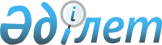 О внесении изменений и дополнений в постановление Правительства Республики Казахстан от 15 января 2013 года № 10 "Об утверждении Национального плана организации и проведения Международной специализированной выставки ЭКСПО-2017 на 2013 - 2018 годы"Постановление Правительства Республики Казахстан от 13 марта 2015 года № 128      Правительство Республики Казахстан ПОСТАНОВЛЯЕТ:



      1. Внести в постановление Правительства Республики Казахстан от 15 января 2013 года № 10 «Об утверждении Национального плана организации и проведения Международной специализированной выставки ЭКСПО-2017 на 2013-2018 годы» следующие изменения и дополнения:



      подпункт 2) пункта 2 изложить в следующей редакции:

      «2) представлять по итогам полугодия и года, не позднее 10 июля и 10 января в Министерство национальной экономики Республики Казахстан информацию о ходе реализации Национального плана.»;



      пункт 3 изложить в следующей редакции:

      «3. Министерству национальной экономики Республики Казахстан по итогам полугодия и года, не позднее 20 июля и 20 января представлять в Правительство Республики Казахстан сводную информацию о ходе исполнения Национального плана.»;



      в Национальном плане организации и проведения Международной специализированной выставки ЭКСПО-2017 на 2013 - 2018 годы, утвержденном указанным постановлением:



      строку, порядковый номер 10-2, изложить в следующей редакции:

      «                                                        »;



      дополнить строками, порядковые номера 10-4, 10-5, следующего содержания:

      «                                                            »;



      дополнить строкой, порядковый номер 14-2, следующего содержания:

      «                                                              »;



      дополнить строкой, порядковый номер 24-2, следующего содержания:

      «                                                             »;



      строку, порядковый номер 35-2, изложить в следующей редакции:

      «                                                              »;



      строку, порядковый номер 38, изложить в следующей редакции:

      «                                                         »;



      в строке, порядковый номер 43-2, графу «Ответственный исполнитель» изложить в следующей редакции:

      «АО «НК «Астана ЭКСПО-2017» (по согласованию), МНЭ, МЭ, акимат г. Астаны»;



      в строке, порядковый номер 43-4, графу «Ответственный исполнитель» изложить в следующей редакции:

      «АО «НК «Астана ЭКСПО-2017» (по согласованию), МНЭ, МЭ, акимат г. Астаны»;



      дополнить строками, порядковые номера 43-5, 43-6, 43-7, 43-8, следующего содержания:

      «                                                          »;



      дополнить строкой, порядковый номер 47-1, следующего содержания:

      «                                                         »;



      строки, порядковые номера 56-1, 56-2, 56-3, 56-4, изложить в следующей редакции:

      «                                                               »;



      строку, порядковый номер 59, изложить в следующей редакции:

      «                                                            »;

      дополнить строками, порядковые номера 62-1, 62-2, следующего содержания:

      «                                                          »;



      в строке, порядковый номер 77, графу «Ответственный исполнитель» изложить в следующей редакции:

      «МИР, МИД»;



      дополнить строками, порядковые номера 77-1, 77-2, следующего содержания:

      «                                                           »;



      строки, порядковые номера 79, 80, 81, 82, изложить в следующей редакции:

      «                                                               ».



      Примечание: расшифровку аббревиатур:



      дополнить строками следующего содержания:

      «МИР - Министерство по инвестициям и развитию Республики

      МЭ - Министерство энергетики Республики Казахстан

      МНЭ - Министерство национальной экономики Республики Казахстан

      МКС - Министерство культуры и спорта Республики Казахстан

      АО «ФРП «Даму» - акционерное общество «Фонд развитая предпринимательства «Даму».



      2. Настоящее постановление вводится в действие со дня его подписания.      Премьер-Министр

      Республики Казахстан                     К. Масимов
					© 2012. РГП на ПХВ «Институт законодательства и правовой информации Республики Казахстан» Министерства юстиции Республики Казахстан
				10-2.Разработка проекта Закона Республики Казахстан о ратификации Соглашения между Правительством Республики Казахстан и МБВ о льготах и преимуществах, связанных с проведением ЭКСПО-2017проект Закона Республики КазахстанМИД (созыв), МЭ, МНЭ, МФ, АО «НК «Астана ЭКСПО-2017» (по согласованию)октябрь 2015 годане требуется10-4.Проработка вопроса создания таможенной инфраструктуры выставки ЭКСПО-2017, отвечающей современным требованиям, обеспечение ее функционированияИнформация в МНЭАО «НК «Астана ЭКСПО-2017» (по согласованию), МФ, МНЭиюль 2016 годане требуется10-5.Разработка плана взаимодействия по таможенному обеспечению участников выставки ЭКСПО-2017 с целью беспрепятственного прохождения таможенного контроляинформация в МНЭАО «НК «Астана ЭКСПО-2017» (по согласованию), МФ, МНЭиюль 2016 годане требуется14-2.Ежегодное участие казахстанской делегации на Исполкоме МБВ (май, октябрь) и сессиях Генеральной ассамблеи МБВ (июнь, ноябрь)информация в МНЭКомиссар, АО «НК «Астана ЭКСПО-2017» (по согласованию), МНЭежегодно июль, декабрь 2015 года, июль, декабрь 2016 года, июль, декабрь 2017 годаза счет и в пределах средств, предусмотренных в республиканском бюджете на 2014-2016 годы (бюджетная программа 065 «Целевой вклад АО «Национальная компания «Астана ЭКСПО-2017»)24-2.Проработка вопроса разработки операционного плана подготовки и проведения выставкиинформация в МНЭАО «НК «Астана ЭКСПО-2017» (по согласованию), МНЭ, МФсентябрь 2015 годане требуется35-2.Презентация маскота (символа) ЭКСПО-2017 на ГоскомиссиипрезентацияАО «НК «Астана ЭКСПО-2017» (по согласованию), МИРиюль 2015 годане требуется38.Реализация Программы помощи развивающимся странам-участникам ЭКСПО-2017информация в МНЭМИД, АО «НК «Астана ЭКСПО-2017» (по согласованию)январь, июль 2015 - 2016 годовза счет и в пределах средств, предусмотренных в республиканском бюджете на 2014-2016 годы (бюджетная программа 065 «Целевой вклад АО «Национальная компания «Астана ЭКСПО-2017»)43-5.Строительство национального павильона «Казахстан»акт государственной приемочной комиссииАО «НК «Астана ЭКСПО-2017» (по согласованию)июль 2014 года - декабрь 2016 годаза счет и в пределах средств, предусмотренных в республиканском бюджете на 2014- 2016 годы (бюджетная программа 065 «Целевой вклад АО «Национальная компания «Астана ЭКСПО-2017»)43-6.Строительство выставочного павильонаакт государственной приемочной комиссииАО «НК «Астана ЭКСПО-2017» (по согласованию)октябрь 2014 года - декабрь 2016 годаза счет и в пределах средств, предусмотренных в республиканском бюджете на 2014- 2016 годы (бюджетная программа 065 «Целевой вклад АО «Национальная компания «Астана ЭКСПО- 2017»)43-7.Строительство развлекательной и торговой зоныакт государственной приемочной комиссииАО «НК «Астана ЭКСПО-2017» (по согласованию), АО «НУХ «Байтерек» (по согласованию)апрель 2015 года - декабрь  2016 года не требуется43-8.Строительство многофункционального жилого комплекса для участников ЭКСПО-2017акт государственной приемочной комиссииАО «НК «Астана ЭКСПО-2017» (по согласованию), АО «НУХ «Байтерек» (по согласованию)сентябрь 2014 года - декабрь 2016 годане требуется47-1.Внесение изменений в Генеральный план города Астаны с учетом территории ЭКСПО-2017постановление Правительства Республики Казахстанакимат г. Астаны, АО «НК «Астана ЭКСПО-2017» (по согласованию)ноябрь 2016 годане требуется56-1.Подготовка и проведение ежегодного форума, посвященного теме ЭКСПО-2017 «Энергия будущего»информация в МНЭАО «НК «Астана ЭКСПО-2017» (по согласованию), МЭ, МИД, акимат г. Астаны2015-2017 годыне требуется56-2.Проведение молодежных, массовых и культурных мероприятий, связанных с тематикой выставки «Энергия будущего» в городе Астане и регионах КазахстанаИнформация в МНЭАО «НК «Астана ЭКСПО-2017» (по согласованию), МОН, МКС, акиматы областей, городов Астаны и Алматы2015-2016 годыза счет и в пределах средств, предусмотренных в республиканском бюджете на 2014-2016 годы (бюджетная программа 040 «Услуги по организации международных имиджевых выставок»)56-3.Проведение мероприятий по популяризации тематики ЭКСПО-2017информация в МНЭАО «НК «Астана ЭКСПО-2017» (по согласованию), МИР, МЭ, акиматы областей, городов Астаны и Алматы, АО «ФНБ «Самрук-Казына» (по согласованию), АО «НУХ «КазАгро» (по согласованию), АО «Холдинг «Парасат» (по согласованию), АО «Холдинг «Зерде» (по согласованию), АО «Национальный медицинский холдинг» (по согласованию), АОО «Назарбаев Университет» (по согласованию), заинтересованные государственные органыежегодно: 10 июля 2014 года,

10 января

и 10 июля 2015 года,

10 января и 10 июля 2016 года,

10 января и 10 июля 2017 годаНе требуется56-4.Проведение мероприятий по:

1) реализации пилотных проектов с использованием зеленых технологий; 

2) участию в ежегодной конференции-выставке Программы партнерства «Зеленый мост»информация в МЭакиматы областей, городов Астаны и Алматы, АО «ФНБ «Самрук-Казына» (по согласованию), АО «НУХ «КазАгро» (по согласованию), АО «Холдинг «Парасат» (по согласованию), АО «Холдинг «Зерде» (по согласованию), АО «Национальный медицинский холдинг» (по согласованию), АОО «Назарбаев Университет» (по согласованию), заинтересованные государственные органыежегодно:

10 июля 2014 года,

10 января и 10 июля 2015 года,

10 января и 10 июля 2016 года,

10 января и 10 июля 2017 годане требуется59.Выработка предложений по льготному финансированию проектов строительства и реконструкции объектов, оказывающих гостиничные услуги в целях увеличения их вместимостипредложения в Правительство Республики Казахстанакимат г. Астаны, АО «НК «Астана ЭКСПО-2017» (по согласованию), МИР, МНЭ, АО «ФРП «Даму» (по согласованию)июнь 2015 годане требуется62-1.Проведение мероприятий по волонтерской деятельности для обеспечения комфортного пребывания гостей на территории выставкиинформация в МНЭАО «НК «Астана ЭКСПО-2017» (по согласованию), МОН, акиматы областей, городов Астаны и Алматы2015-2017 годыза счет и в пределах средств, предусмотренных в республиканском бюджете на 2014-2016 годы (бюджетная программа 065 «Целевой вклад АО «Национальная компания «Астана ЭКСПО-2017»)62-2.Обеспечение доступности для людей с ограниченными возможностями и других маломобильных групп населения к объектам социальной инфраструктуры города Астаны, включая выставочный комплекс ЭКСПО-2017 согласно действующих стандартов, технических регламентов, строительных норм и правилинформация в МНЭакимат г. Астаны, АО «НК «Астана ЭКСПО-2017» (по согласованию)январь 2017 годане требуется77-1.Организация и проведение пресс-конференций о ходе подготовки к ЭКСПО-2017 с участием руководства АО «НК «Астана ЭКСПО-2017»информация в МНЭАО «НК «Астана ЭКСПО-2017» (по согласованию), МИРежеквартально 2015 - 2017 годыза счет и в пределах средств, предусмотренных в республиканском бюджете на 2014- 2016 годы (бюджетная программа 065 «Целевой вклад АО «Национальная компания «Астана ЭКСПО-2017»)77-2.Организация мероприятий для поддержания позитивного имиджа среди средств массовой информации и повышения уровня их лояльности к тематике ЭКСПО-2017Информация в МНЭАО «НК «Астана ЭКСПО-2017» (по согласованию), МИР, акиматы областей, городов Астаны и Алматыежегодно до 2017 годаза счет и в пределах средств, предусмотренных в республиканском бюджете на 2014- 2016 годы (бюджетная программа 065 «Целевой вклад АО «Национальная компания «Астана ЭКСПО-2017»)79.Привлечение спонсоров, не менее 8информация в МНЭАО «НК «Астана ЭКСПО-2017» (по согласованию), МИД, МИР, МЭежегодно: декабрь 2014 года, декабрь 2015 года, декабрь 2016 года, июнь 2017 годане требуется80.Привлечение мировых брендов- лидеров новых технологий (участие в международных конференциях и выставках, организация форумов и др.), не менее 8информация в МНЭАО «НК «Астана ЭКСПО-2017» (по согласованию), МИД, МИР, МЭежегодно: декабрь 2014 года, декабрь 2015 года, декабрь 2016 года, июнь 2017 годане требуется81.Оценка прямого и косвенного экономического эффекта от проведения ЭКСПО-2017информация в МНЭМНЭ, МСХ, МЭ, МОН, АО «НК «Астана ЭКСПО-2017» (по согласованию)ежегодно, начиная с 15 мая 2015 года до 15 мая 2018 годане требуется82.Разработка механизма реализации объектов ЭКСПО-2017 в послевыставочный периодинформация в МНЭАО «НК «Астана ЭКСПО-2017» (по согласованию), МФ, МНЭ, МКС, МИР, акимат г. Астаны, АОО «Назарбаев Университет» (по согласованию)апрель 2017 годане требуется